No: Inguna Dancīte <inguna.dancite@fm.gov.lv> Pasts <Pasts@fm.gov.lv> vārdā
Nosūtīts: ceturtdiena, 2021. gada 26. augusts 11:43
Kam: ZM
Kopija: Jānis Bārs
Tēma: Par precizēto VSS-238 un VSS-23926.08.2021.  Nr. 10.1-6/7-1/1029Finanšu ministrija  informē, ka atsauc savu 25.08.2021.  atzinumu Nr. 10.1-6/7-1/1025 un sniedz šādu atzinumu par precizēto Ministru kabineta noteikumu projektu "Grozījumi Ministru kabineta 2014.gada 23.septembra noteikumos Nr.567 "Noteikumi par mednieku un medību vadītāju apmācību un eksamināciju, kā arī medību dokumentu izsniegšanu un anulēšanu"" (VSS-238) (turpmāk – noteikumu projekts) un precizēto Ministru kabineta noteikumu projektu "Grozījumi Ministru kabineta 2014.gada 22.jūlija noteikumos Nr.421 "Medību noteikumi"" (VSS-239), apvienoto sākotnējās ietekmes novērtējuma ziņojumu (anotāciju) un izziņu par izteiktajiem iebildumiem.Informējam, ka Finanšu ministrija saskaņo minētos projektus, ja tiks ņemts vērā sekojošais.              Noteikumu projekta 13.un 14.punkts paredz izteikt jaunā redakcijā noteikumu 29. un 34.punktu, atbilstoši kuram vairs netiek paredzēts nosacījums, ka konkrēts Valsts meža dienesta dokuments tiek izsniegts pēc valsts nodevas samaksas. Ņemot vērā, ka noteikumu projekta anotācijā nav sniegts skaidrojums, lūdzam papildināt anotāciju ar informāciju par šādu izmaiņu nepieciešamību un ierosinām anotācijas IV sadaļā norādīt, ka nosacījums attiecībā uz valsts nodevas samaksas brīdi tiks iekļauts Ministru kabineta 2014.gada 11.februāra noteikumos Nr.82 “Noteikumi par valsts nodevu par mežsaimnieciskām un medību darbībām”.Ar cieņu
Dana Aleksandrova
Juridiskā departamenta
Tiesību aktu nodaļas vadītāja
Tālr.: (+371) 67095628
E-pasts: dana.aleksandrova@fm.gov.lvInese Vanaga
Nodokļu administrēšanas un sabiedrības interešu politiku departamenta
Nodokļu administrēšanas un starptautiskās administratīvās sadarbības politikas nodaļas vecākā referente
E-pasts: inese.vanaga@fm.gov.lv
Tālr.: 67083901
Sazinies MS Teams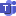 Latvijas Republikas Finanšu ministrija
Smilšu iela 1, Riga, LV-1919, Latvija
Mājaslapa: www.fm.gov.lv
E-pasts: pasts@fm.gov.lv
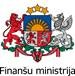 From: Inguna Dancīte <inguna.dancite@fm.gov.lv> On Behalf Of Pasts
Sent: Wednesday, August 25, 2021 16:50
To: 'zm@zm.gov.lv' (zm@zm.gov.lv) <zm@zm.gov.lv>
Cc: Janis.Bars@zm.gov.lv
Subject: Par precizēto VSS-23825.08.2021.  Nr. 10.1-6/7-1/1025Finanšu ministrija atbilstoši kompetencei izskatīja Zemkopības ministrijas atkārtot precizēto Ministru kabineta noteikumu projektu "Grozījumi Ministru kabineta 2014.gada 23.septembra noteikumos Nr.567 "Noteikumi par mednieku un medību vadītāju apmācību un eksamināciju, kā arī medību dokumentu izsniegšanu un anulēšanu"", tā sākotnējas ietekmes novērtējuma ziņojumu (anotāciju) un izziņu par atzinumos sniegtajiem iebildumiem un informē, ka neiebilst tā tālākai virzībai.Ar cieņu
Dana Aleksandrova
Juridiskā departamenta
Tiesību aktu nodaļas vadītāja
Tālr.: (+371) 67095628
E-pasts: dana.aleksandrova@fm.gov.lv

Latvijas Republikas Finanšu ministrija
Smilšu iela 1, Riga, LV-1919, Latvija
Mājaslapa: www.fm.gov.lv
E-pasts: pasts@fm.gov.lv
From: ZM <pasts@zm.gov.lv>
Sent: pirmdiena, 2021. gada 23. augusts 08:14
To: pasts@tm.gov.lv; Pasts <Pasts@fm.gov.lv>; pasts@varam.gov.lv; pasts@em.gov.lv; pasts@iem.gov.lv; lps@lps.lv; pasts@mk.gov.lv
Cc: J Bārs <J.Bars@zm.gov.lv>
Subject: par atkārtotu VSS-238 un VSS-239 elektronisko saskaņošanuTieslietu ministrijaiFinanšu ministrijaiVides aizsardzības un reģionālās attīstības ministrijaiEkonomikas ministrijaiIekšlietu ministrijaiLatvijas Pašvaldību savienībaiValsts kancelejaiZemkopības ministrija, saskaņā ar Ministru kabineta 2009.gada 7.aprīļa noteikumu Nr.300 "Ministru kabineta kārtības rullis" 101.punktu, nosūta atkārtotai elektroniskai saskaņošanai atkārtoti precizētos Ministru kabineta noteikumu "Grozījumi Ministru kabineta 2014. gada 23. septembra noteikumos Nr. 567 "Noteikumi par mednieku un medību vadītāju apmācību un eksamināciju, kā arī medību dokumentu izsniegšanu un anulēšanu"" (VSS-238, 18.03.2021., Nr.11, 26.§) un Ministru kabineta noteikumu projektu "Grozījumi Ministru kabineta 2014.gada 22.jūlija noteikumos Nr.421 "Medību noteikumi"" (VSS-239, 18.03.2021., Nr.11, 26.§) projektus, izziņu par atzinumos sniegtajiem iebildumiem un anotāciju.Atkārtotā saskaņošana tiek rīkota par Tieslietu ministrijas iebildumiem.Lūdzam sniegt vērtējumu līdz š.g. 27.augustam.Tā kā ERAF projekta īstenošana saistīta ar VMD uzliktiem pienākumiem un laika limitiem pasākumu ieviešanā, noteikumu projektiem jāstājas spēkā pēc iespējas operatīvi. Attiecīgi būsim ļoti pateicīgi par operativitāti atzinumu sniegšanā.Ar cieņu Jānis BārsLR Zemkopības ministrijasMeža departamentaMeža resursu un medību nodaļas vec.referents67027554, 29189697“Wildlife management is interdisciplinary, integratingscience, politics, mathematics, imagination and logic.”